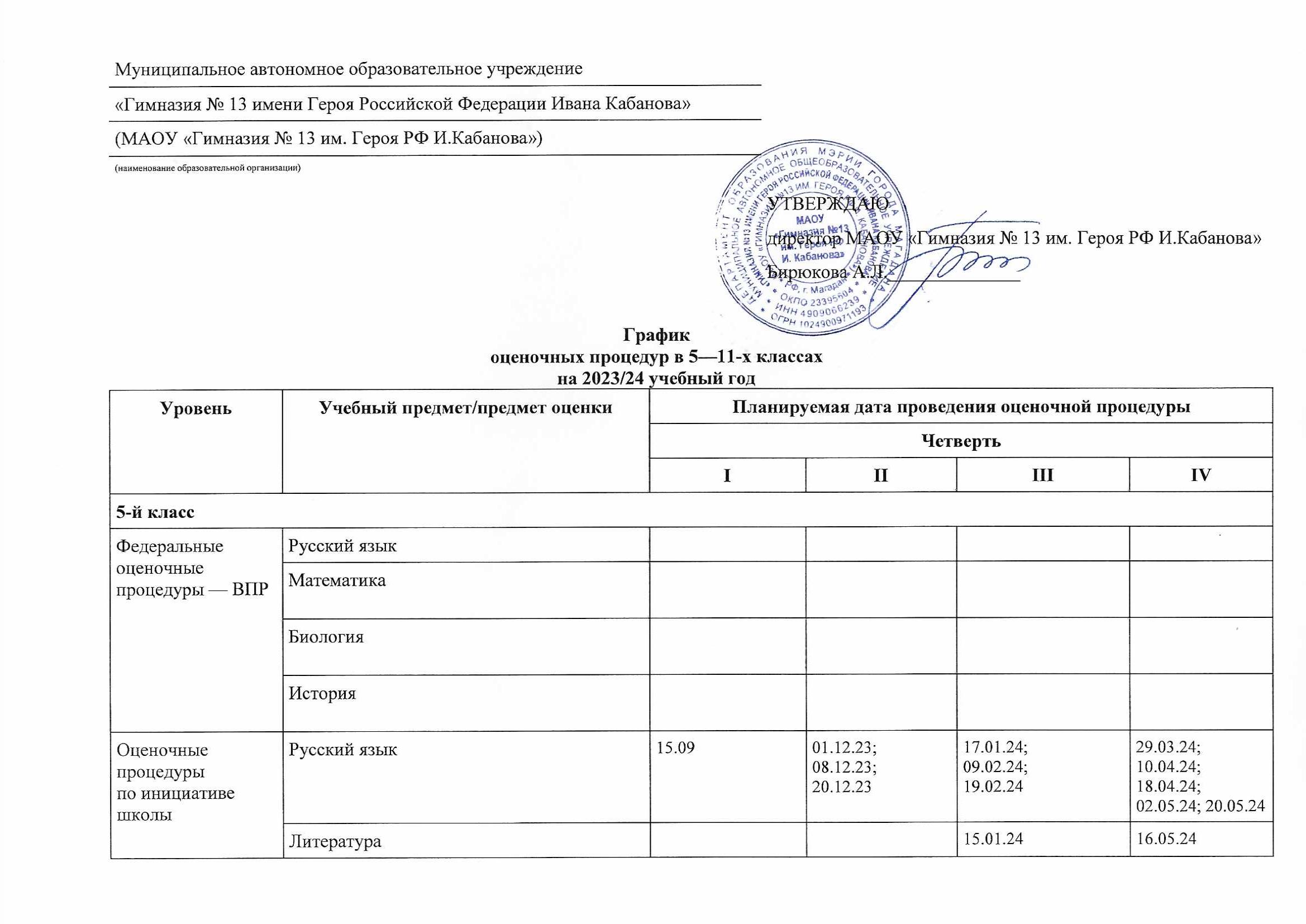 УровеньУчебный предмет/предмет оценкиПланируемая дата проведения оценочной процедурыПланируемая дата проведения оценочной процедурыПланируемая дата проведения оценочной процедурыПланируемая дата проведения оценочной процедурыУровеньУчебный предмет/предмет оценкиЧетвертьЧетвертьЧетвертьЧетвертьУровеньУчебный предмет/предмет оценкиIIIIIIIV5-й класс5-й класс5-й класс5-й класс5-й класс5-й классФедеральные оценочные процедуры — ВПРРусский языкФедеральные оценочные процедуры — ВПРМатематикаФедеральные оценочные процедуры — ВПРБиологияФедеральные оценочные процедуры — ВПРИсторияОценочные процедуры по инициативе школы






 Русский язык15.0901.12.23;08.12.23;20.12.2317.01.24; 09.02.24; 19.02.2429.03.24; 10.04.24; 18.04.24; 02.05.24; 20.05.24Оценочные процедуры по инициативе школы






 Литература15.01.2416.05.24Оценочные процедуры по инициативе школы






 Математика02.10.2324.10.23Оценочные процедуры по инициативе школы






 Информатика17.10.2326.12.2306.02.2421.05.24Оценочные процедуры по инициативе школы






 Биология19.10.2321.12.2321.03.2416.05.24Оценочные процедуры по инициативе школы






 Иностранный языкОценочные процедуры по инициативе школы






 История25.10.2320.12.2320.03.2422.05.24Оценочные процедуры по инициативе школы






 ОбществознаниеОценочные процедуры по инициативе школы






 ГеографияОценочные процедуры по инициативе школы






 Изобразительное искусствоОценочные процедуры по инициативе школы






 Музыка18.10.2320.12.23Оценочные процедуры по инициативе школы






 Физическая культураОценочные процедуры по инициативе школы






 Технология6-й класс6-й класс6-й класс6-й класс6-й класс6-й классФедеральные оценочные процедуры — ВПРРусский языкФедеральные оценочные процедуры — ВПРМатематикаФедеральные оценочные процедуры — ВПРПредмет на основе случайного выбора: история, обществознаниеФедеральные оценочные процедуры — ВПРПредмет на основе случайного выбора: биология, географияОценочные процедуры по инициативе школыРусский язык19.10.2314.12.2329.03.2416.05.24Оценочные процедуры по инициативе школыЛитература20.10.2319.12.2312.03.2421.05.24Оценочные процедуры по инициативе школыМатематика12.10.23Оценочные процедуры по инициативе школыБиологияОценочные процедуры по инициативе школыИностранный язык04.10.23; 26.10.23Оценочные процедуры по инициативе школыИстория23.10.2325.12.2318.03.2420.05.24Оценочные процедуры по инициативе школыОбществознание25.10.2321.12.2321.03.2424.05.24Оценочные процедуры по инициативе школыГеографияОценочные процедуры по инициативе школыИзобразительное искусствоОценочные процедуры по инициативе школыМузыка17.10.2319.12.23Оценочные процедуры по инициативе школыФизическая культураОценочные процедуры по инициативе школыТехнологияОценочные процедуры школьного уровня в соответствии с ФОППисьменная работа на межпредметной основе для проверки читательской грамотности7-й класс7-й класс7-й класс7-й класс7-й класс7-й классФедеральные оценочные процедуры — ВПРРусский языкФедеральные оценочные процедуры — ВПРМатематикаФедеральные оценочные процедуры — ВПРПредмет на основе случайного выбора: история, география, обществознаниеФедеральные оценочные процедуры — ВПРПредмет на основе случайного выбора: биология, физикаФедеральные оценочные процедуры — ВПРИностранный языкОценочные процедуры по инициативе школыРусский язык24.10.2318.12.2305.03.2416.05.24Оценочные процедуры по инициативе школыЛитература24.10.2322.12.2306.03.2417.05.24Оценочные процедуры по инициативе школыМатематика: алгебрагеометрия04.10.2310.10.2313.11;   18.1212.12Оценочные процедуры по инициативе школыИнформатика31.01.2415.05.24Оценочные процедуры по инициативе школыФизикаОценочные процедуры по инициативе школыБиологияОценочные процедуры по инициативе школыИностранный язык23.10.2318.12.2304.03.2413.05.24Оценочные процедуры по инициативе школыИстория26.10.2321.12.2307.03.2415.05.24Оценочные процедуры по инициативе школыОбществознание25.10.2320.12.2306.03.2415.05.24Оценочные процедуры по инициативе школыГеографияОценочные процедуры по инициативе школыИзобразительное искусствоОценочные процедуры по инициативе школыМузыка17.10.2319.12.23Оценочные процедуры по инициативе школыФизическая культураОценочные процедуры по инициативе школыТехнологияОценочные процедуры школьного уровня в соответствии с ФОППрактическая работа в сочетании с письменной (компьютеризованной) частью для проверки цифровой грамотности8-й класс8-й класс8-й класс8-й класс8-й класс8-й классФедеральные оценочные процедуры — ВПРРусский языкФедеральные оценочные процедуры — ВПРМатематикаФедеральные оценочные процедуры — ВПРПредмет на основе случайного выбора: история, география, обществознаниеФедеральные оценочные процедуры — ВПРПредмет на основе случайного выбора: биология, физика, химияОценочные процедуры по инициативе школы













 Русский язык23.10.23-А;Б;В15.12.2328.01.24; 04.03.2405.04.24;10.05.24Оценочные процедуры по инициативе школы













 ЛитератураОценочные процедуры по инициативе школы













 Математика: АлгебраГеометрия09.10.23;25.10.2327.10.2304.12.23;25.12.2326.12.2331.01.24;26.02.2402.02.24;01.03.15.04;06.05;20.0507.05Оценочные процедуры по инициативе школы













 Информатика10.10.2305.12.2320.02.2430.04.24Оценочные процедуры по инициативе школы













 Физика15.12.23Оценочные процедуры по инициативе школы













 БиологияОценочные процедуры по инициативе школы













 Химия24.10.2319.12.2312.03.2414.05.24Оценочные процедуры по инициативе школы













 Иностранный языкОценочные процедуры по инициативе школы













 История18.10.2320.12.2306.03.2415.05.24Оценочные процедуры по инициативе школы













 Обществознание19.10.2321.12.2307.03.2416.05.24Оценочные процедуры по инициативе школы













 ГеографияОценочные процедуры по инициативе школы













 Изобразительное искусствоОценочные процедуры по инициативе школы













 Музыка20.10.2322.12.23Оценочные процедуры по инициативе школы













 Физическая культураОценочные процедуры по инициативе школы













 Основы безопасности жизнедеятельности27.12.2315.05.24Оценочные процедуры по инициативе школы













 Технология9-й класс9-й класс9-й класс9-й класс9-й класс9-й классФедеральные оценочные процедурыИтоговое собеседование25.10.2313.12.2314.02.24Оценочные процедуры по инициативе школы














 Русский язык17.10.2305.12.2305.08.2414.05.24Оценочные процедуры по инициативе школы














 ЛитератураОценочные процедуры по инициативе школы














 МатематикаОценочные процедуры по инициативе школы














 Информатика18.10.2329.11.2317.01.2424.04.24Оценочные процедуры по инициативе школы














 Физика16.11.23Оценочные процедуры по инициативе школы














 Биология27.12.23Оценочные процедуры по инициативе школы














 Химия23.10.2315.12.2312.04.2405.05.24;17.05.24Оценочные процедуры по инициативе школы














 Иностранный язык12.10.23Оценочные процедуры по инициативе школы














 История17.10.2319.12.2305.03.2414.05.24Оценочные процедуры по инициативе школы














 Обществознание24.10.2322.12.2301.03.2417.05.24Оценочные процедуры по инициативе школы














 География22.10.23Оценочные процедуры по инициативе школы














 Основы безопасности жизнедеятельности22.12.2317.05.24Оценочные процедуры по инициативе школы














 Физическая культураОценочные процедуры по инициативе школы














 ТехнологияОценочные процедуры школьного уровня в соответствии с ФОПЭкспертная оценка процесса и результатов выполнения групповых и индивидуальных учебных исследований и проектов10.02.2420.04.24Среднее общее образованиеСреднее общее образованиеСреднее общее образованиеСреднее общее образованиеСреднее общее образованиеСреднее общее образование10-й класс10-й класс10-й класс10-й класс10-й класс10-й классРегиональные оценочные процедурыКомплексная региональная проверочная работаОценочные процедуры по инициативе школыРусский языкОценочные процедуры по инициативе школыЛитератураОценочные процедуры по инициативе школыМатематика: алгебраГеометрияТеория вероятности23.1026.1027.10-А; 27.10-БОценочные процедуры по инициативе школыИнформатика 20.03.24-А; 08.05.24-А;05.04.24-Б; 17.05.24-БОценочные процедуры по инициативе школыИностранный языкОценочные процедуры по инициативе школыИстория22.10.23-Б16.10.23-А08.12.23-Б04.12.23-А02.02.23-Б05.02.24-А10.05.24-Б12.05.24-АОценочные процедуры по инициативе школыХимия12.09.23-А08.09.23-Б; 20.10.23-Б19.12.2319.03.24-Б09.04.12-А16.04.24-Б; 14.05.24-БОценочные процедуры по инициативе школыФизика25.09.23-А; 16.10.23-А08.11.23-А; 29.11.23-А; 27.12.23-А;08.11.23-БОценочные процедуры по инициативе школыОбществознание12.10.23-Б19.10.23-А18.12.2322.03.24-А;24.03.24-Б18.04.24-Б:19.04.24-АОценочные процедуры по инициативе школыГеография24.10.23Оценочные процедуры по инициативе школыБиология25.12.23Оценочные процедуры по инициативе школыОсновы безопасности жизнедеятельностиОценочные процедуры по инициативе школыФизическая культураОценочные процедуры школьного уровня в соответствии с ФОППисьменная работа на межпредметной основе для проверки читательской грамотностиОценочные процедуры школьного уровня в соответствии с ФОППрактическая работа в сочетании с письменной (компьютеризованной) частью для проверки цифровой грамотности11-й класс11-й класс11-й класс11-й класс11-й класс11-й классФедеральные оценочные процедурыИтоговое сочинение (изложение)Региональные оценочные процедурыХимия(по выбору)10.10.23Региональные оценочные процедурыМатематика (база)Математика (профиль)12.10.2313.10.23Региональные оценочные процедурыРусский язык16.10.23Региональные оценочные процедурыФизика (по выбору)18.10.23Региональные оценочные процедурыБиология(по выбору)19.10.23Оценочные процедуры по инициативе школы






 Русский язык23.10.2318.12.2329.01.24; 16.02.2415.04.24; 10.05.24Оценочные процедуры по инициативе школы






 Литература17.10.2324.11.23; 26.12.2314.05.24Оценочные процедуры по инициативе школы






 Математика:АлгебраГеометрия11.09; 9.1013.09.2316.11:21.1206.12.23Оценочные процедуры по инициативе школы






 Иностранный язык20.10.23; 23.10.2318.12.2304.03.2413.05.24Оценочные процедуры по инициативе школы






 История24.10.202319.12.202319.03.202421.05.2024Оценочные процедуры по инициативе школы






 Химия13.09.2306.12.2303.04.24Оценочные процедуры по инициативе школы






 Физика13.10.2308.12.23Оценочные процедуры по инициативе школы






 Обществознание26.10.2320.12.2321.03.2424.05.24Оценочные процедуры по инициативе школы






 ГеографияОценочные процедуры по инициативе школы






 Биология26.12.23Оценочные процедуры по инициативе школы






 Физическая культураОценочные процедуры по инициативе школы






 Информатика 11.12.2311.03.24Оценочные процедуры школьного уровня в соответствии с ФОПЭкспертная оценка процесса и результатов выполнения групповых и индивидуальных учебных исследований и проектов10.02.2420.04.24